ภาษีที่ดินและสิ่งปลูกสร้างภาษีที่ดินและสิ่งปลูกสร้าง  หมายถึง  เทศบาล อบต. กทม. เมืองพัทยา และอปท.อื่นที่มีกฎหมายจัดตั้ง ยกเว้น อบจ. อปท. มีอำนาจจัดเก็บภาษี จากที่ดินและสิ่งปลูกสร้างที่อยู่ในเขต ทรัพย์สินที่ต้องเสียภาษีที่ดิน (พื้นที่ดิน พื้นที่ที่เป็นภูเขาและพื้นที่มีน้ำ)สิ่งปลูกสร้าง (โรงเรือน อาคาร ตึก หรือสิ่งปลูกสร้างอย่างอื่นที่บุคคลอาจเข้าอยู่อาศัยหรือใช้สอยได้ หรือใช้เป็นที่เก็บสินค้าหรือประกอบการอุตสาหกรรมหรือพาณิชยกรรม และห้องชุดหรือแพ  ที่ใช้อยู่อาศัยหรือมีไว้เพื่อหาผลประโยชน์ห้องชุด (ห้องชุดที่ได้ออกหนังสือแสดงกรรมสิทธิ์ห้องชุดแล้ว เช่น คอนโด/อาคารชุด) อปท. ภาษีที่จัดเก็บได้ให้เป็นรายได้ของ อปท. และกำหนดให้ยกเลิกกฎหมายที่เกี่ยวข้องดังนี้ พรบ.ภาษีโรงเรือนและที่ดิน พรบ.ภาษีบำรุงท้องที่                ผู้มีหน้าที่เสียภาษีที่ดินและสิ่งปลูกสร้าง - ผู้เป็นเจ้าของที่ดินหรือสิ่งปลูกสร้าง	- ผู้ครอบครองหรือทำประโยชน์ในที่ดินหรือสิ่งปลูกสร้าง      	  อันเป็นทรัพย์สินของรัฐระยะเวลาการยื่นแบบและชำระภาษี(1).อปท.แจ้งประเมินภายในเดือน ก.พ.(2).ผู้เสียภาษีชาระภาษีภายในเดือน เม.ย.(๓).ไม่ชำระภาษีภายในเดือน เม.ย. (เงินเพิ่มร้อยละ ๑ ต่อเดือน)(๔).อปท.มีหนังสือแจ้งเตือนภายในเดือน พ.ค. ระยะเวลาใน             หนังสือแจ้งเตือนไม่น้อยกว่า ๑๕ วัน (ชำระภาษีหลังเดือน เม.ย. แต่ก่อนมีหนังสือแจ้งเตือน เสียเบี้ยปรับร้อยละ ๑๐)(๕).ผู้เสียภาษีได้รับหนังสือแจ้งเตือน (ชำระภาษีภายในกำหนดของ  หนังสือแจ้งเตือน เสียเบี้ยปรับร้อยละ ๒๐)(๖).ครบกำหนด ๑๕ วัน ไม่มาชำระภาษี เสียเบี้ยปรับร้อยละละ๔๐ ของภาษีค้างชำระ แจ้งลูกหนี้ภาษีค้างชำระให้ สำนักงานที่ดินภายในเดือน มิ.ย.(7).ยึด อายัด เมื่อพ้นกำหนด ๙๐ วัน นับแต่ได้รับหนังสือแจ้งเตือนอัตราภาษีที่ดินและสิ่งปลูกสร้างที่ดินที่ที่ทิ้งไว้ว่างเปล่าหรือไม่ได้ทำประโยชน์ตามควรแก่สภาพที่ดิน 3 ปี ติดต่อกัน : ปีที่ 4ให้เก็บเพิ่มขึ้นอีก 0.3 ทุก 3 ปี 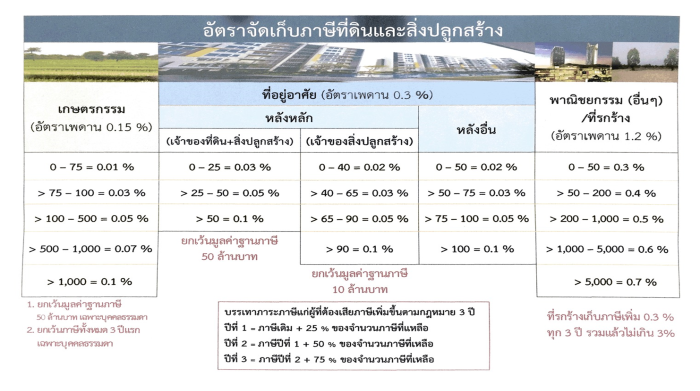 แต่ไม่เกินร้อยละ ๓บทกำหนดโทษ(1).ผู้ใดขัดขวางการปฏิบัติหน้าที่ของพนักงานสำรวจตามมาตรา ๒๘ หรือมาตรา ๒๙หรือของผู้บริหารท้องถิ่นหรือเจ้าหน้าที่ซึ่งผู้บริหารท้องถิ่นมอบหมายตามมาตรา ๖๓ (๓) หรือ (๔)ต้องระวางโทษจาคุกไม่เกินหกเดือน หรือปรับไม่เกินหนึ่งหมื่นบาท หรือทั้งจาทั้งปรับ(2).ผู้ใดไม่ปฏิบัติตามหนังสือเรียกของผู้บริหารท้องถิ่น ตามมาตรา ๒๙ หรือของพนักงานประเมินตามมาตรา ๔๕ หรือหนังสือเรียกหรือคาสั่งของผู้บริหารท้องถิ่นหรือเจ้าหน้าที่ซึ่งผู้บริหารท้องถิ่นมอบหมายตามมาตรา ๖๓ (๑) หรือ (๒) ต้องระวางโทษปรับไม่เกินสองพันบาท(3).ผู้ใดไม่แจ้งการเปลี่ยนแปลงการใช้ประโยชน์ที่ดินหรือสิ่งปลูกสร้างตามที่กำหนดไว้ในมาตรา ๓๓ ต้องระวางโทษปรับไม่เกินหนึ่งหมื่นบาท(4).ผู้ใดขัดขวางหรือไม่ปฏิบัติตามคาสั่งของผู้บริหารท้องถิ่นตามมาตรา ๖๒ หรือทาลาย ย้ายไปเสีย ซ่อนเร้น หรือโอนไปให้แก่บุคคลอื่นซึ่งทรัพย์สินที่ผู้บริหารท้องถิ่นมีคาสั่งให้ยึดหรืออายัด ต้องระวางโทษจาคุกไม่เกินหนึ่งปี หรือปรับไม่เกินสองหมื่นบาท หรือทั้งจาทั้งปรับ(5).ผู้ใดไม่ปฏิบัติตามหนังสือเรียกของคณะกรรมการพิจารณาอุทธรณ์การประเมินภาษีตามมาตรา ๘๐ ต้องระวางโทษปรับไม่เกินสองพันบาท(6).ผู้ใดแจ้งข้อความอันเป็นเท็จหรือนาพยานหลักฐานอันเป็นเท็จมาแสดงเพื่อหลีกเลี่ยงการเสียภาษี ต้องระวางโทษจาคุกไม่เกินสองปี หรือปรับไม่เกินสี่หมื่นบาท หรือทั้งจาทั้งปรับ(7).ในกรณีที่ผู้กระทาความผิดเป็นนิติบุคคล ถ้าการกระทาความผิดของนิติบุคคลนั้นเกิดจากการสั่งการหรือการกระทาของกรรมการ หรือผู้จัดการ หรือบุคคลใดซึ่งรับผิดชอบในการดาเนินงานของนิติบุคคลนั้น หรือในกรณีที่บุคคลดังกล่าวมีหน้าที่ต้องสั่งการหรือกระทาการและละเว้นไม่สั่งการหรือไม่กระทาการจนเป็นเหตุให้นิติบุคคลนั้นกระทาความผิด ผู้นั้นต้องรับโทษตามที่บัญญัติไว้สาหรับความผิดนั้น ๆ ด้วย(8).ความผิดตามมาตรา ๘๓ มาตรา ๘๔ มาตรา ๘๕ หรือมาตรา ๘๗ให้ผู้บริหารท้องถิ่นหรือผู้ซึ่งผู้บริหารท้องถิ่นมอบหมายมีอำนาจเปรียบเทียบได้เมื่อผู้กระทาผิดได้ชาระเงินค่าปรับตามจานวนที่เปรียบเทียบภายในสามสิบวัน ให้ถือว่าคดีเลิกกันตามบทบัญญัติแห่งประมวลกฎหมายวิธีพิจารณาความอาญาถ้าผู้กระทาผิดไม่ยินยอมตามที่เปรียบเทียบ หรือเมื่อยินยอมแล้วไม่ชาระเงินค่าปรับภายในระยะเวลาที่กำหนด ให้ดาเนินคดีต่อไปเงินค่าปรับที่ได้จากการเปรียบเทียบตามพระราชบัญญัตินี้เกิดขึ้นในเขตองค์กรปกครองส่วนท้องถิ่นใด ให้ตกเป็นรายได้ขององค์กรปกครองส่วนท้องถิ่นนั้นตัวอย่างการคำนวณ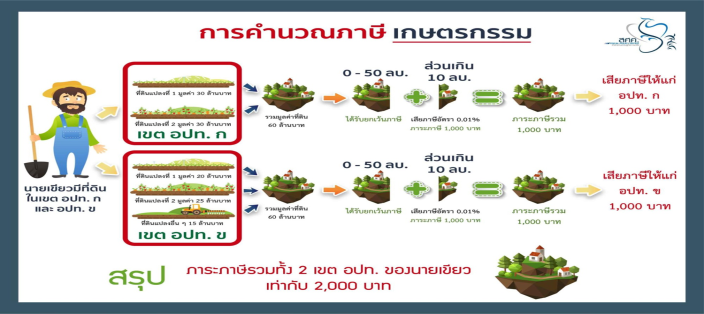 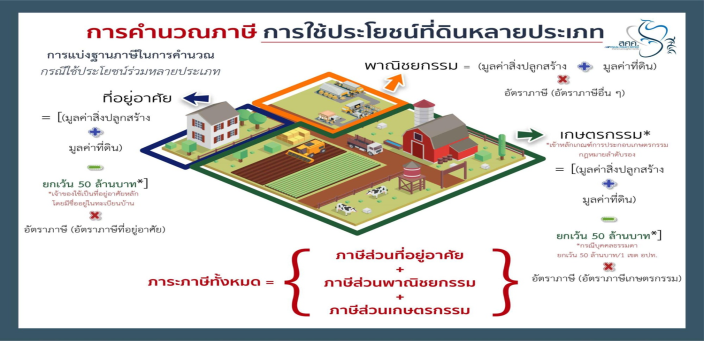 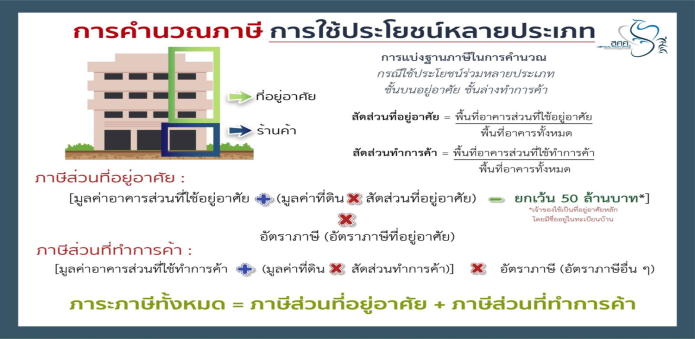 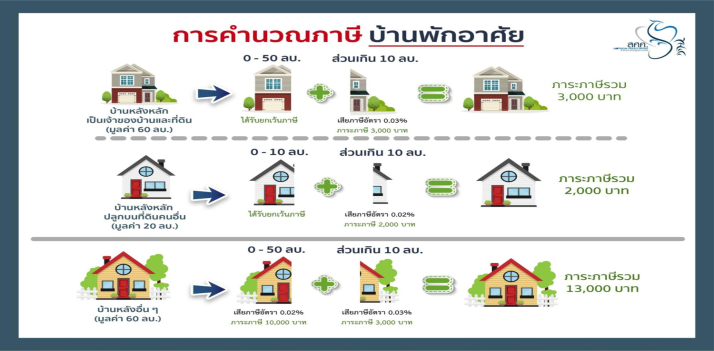 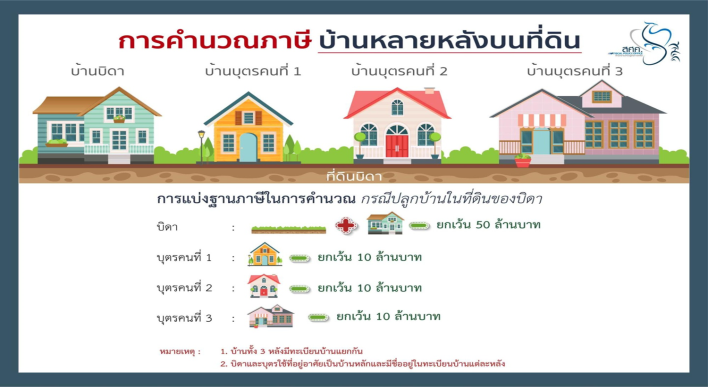 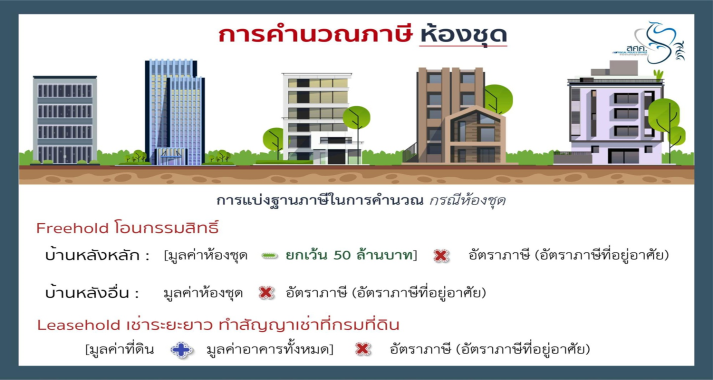 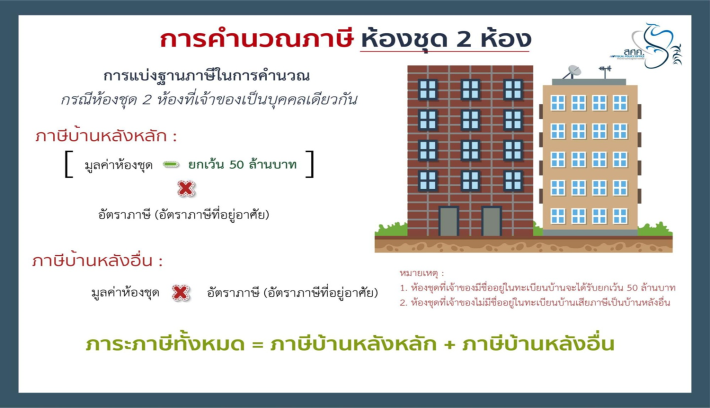 ตัวอย่างการคำนวณตามสัดส่วน- ที่ดิน ขนาดพื้นที่ 50 ตร.ว   ราคาประเมิน 74,000 บาท รวมราคาประเมินของที่ดิน3,700,000 บาท - สิ่งปลูกสร้าง 3 ชั้น ขนาดพื้นที่รวม  90 ตร.ม.  ราคาประเมิน 45,000 บาท       รวมราคาสิ่งปลูกสร้าง = 4,050,000 บาท (ยังไม่ได้หักค่าเสื่อม)รวมราคาที่ดินและสิ่งปลูกสร้าง  = 7,750,000 บาท ชั้นล่างใช้ประกอบกิจการ 2 ชั้นบน ใช้อยู่อาศัย คำนวณตามสัดส่วนชั้นล่าง ขนาดพื้นที่ 30 ตร.ม. คิดเป็นสัดส่วน  =  30 x 100/90  =  33%	7,750,000 X 33/100  =  2,557,500 x 0.3/100 = 7,672.50 บาท2 ชั้นบนใช้อยู่อาศัย ขนาดพื้นที่ 60 ตร.ม.  = 60 x 100/90 = 67%7,750,000 x 67/100 =  5,192,500 (ไม่ถึง 50 ล้านบาท ได้รับยกเว้น)เอกสารแนะนำภาษีที่ดินและสิ่งปลูกสร้างโดย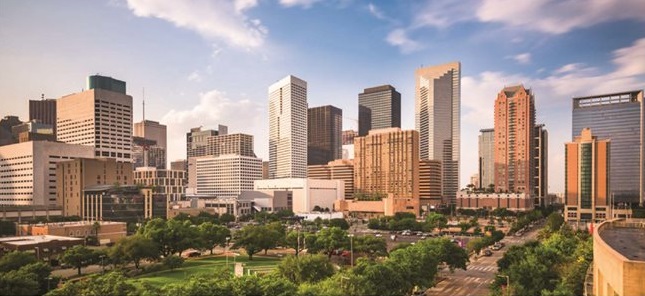 กองคลัง งานจัดเก็บรายได้องค์การบริหารส่วนตำบลหัวเขาอำเภอเดิมบางนางบวช จังหวัดสุพรรณบุรีโทร. 035-470047 ต่อ 15,19โทรสาร 035-470047 ต่อ 20